РАБОЧИЙ ЛИСТСайт музея: https://moskva-tr.gazprom.ru/about/museum/Ссылка на виртуальный тур: https://moskva-tr.gazprom.ru/about/museum/virtualnyj-tur/Задание № 1Вам необходимо пройти по ссылке виртуального тура https://moskva-tr.gazprom.ru/about/museum/virtualnyj-tur/ и найти зал «История».Ознакомьтесь со старыми фотографиями Москвы, размещёнными в начале задания. Предположите, в каком году сделаны данные снимки. Для чего складывали дрова вдоль дорог/близ домов? ________________________________________________________________________________________________________________________________________________________________________________________________________________Какое судьбоносное для столицы событие отображено на размещённом ниже фрагменте агитплаката?________________________________________________________________________________________________________________________________________________________________________________________________________________Уличная экспозицияЗадание № 2Вам необходимо пройти по ссылке виртуального тура https://moskva-tr.gazprom.ru/about/museum/virtualnyj-tur/ и найтимакет газотурбинного двигателя НК-12СТ. Выберите среди фотографий верную. 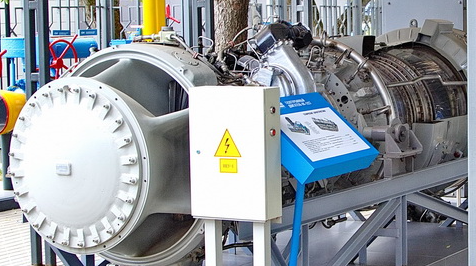 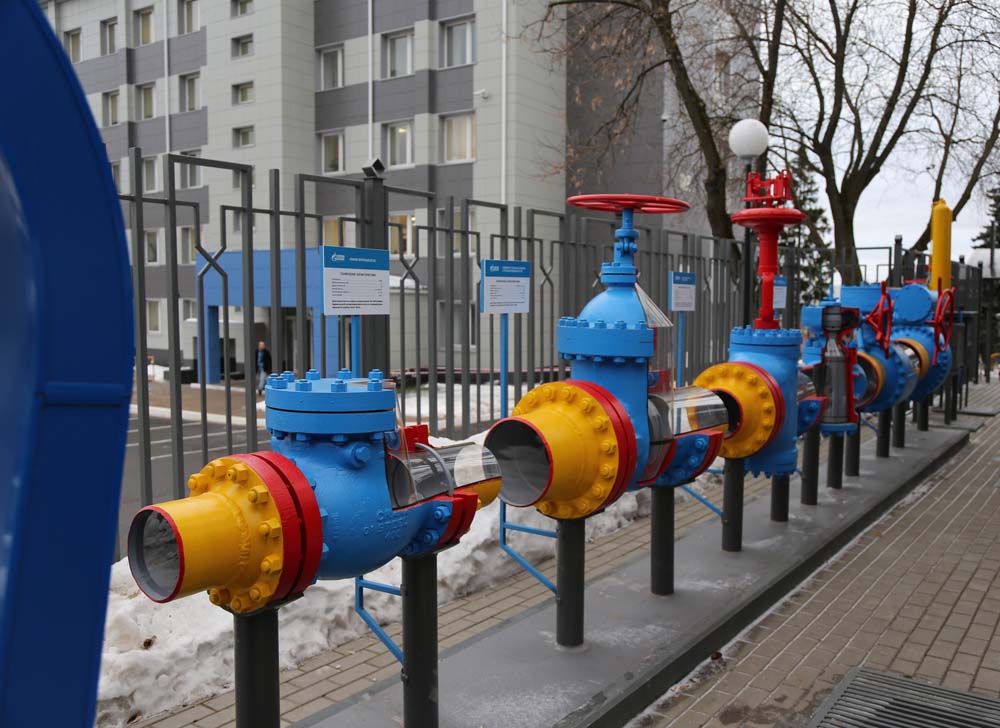 Где создан данный образец и как он применялся?________________________________________________________________________________________________________________________________________________________________________________________________________________________________________________________________________________________________________________________________________________________________________________________________________________________________Пользуясь дополнительными материалами (см. «Дополнительные материалы для ученика»), выясните, где ещё мог применяться подобный двигатель. Какие элементы конструкции претерпели изменения?________________________________________________________________________________________________________________________________________________________________________________________________________________Задание № 3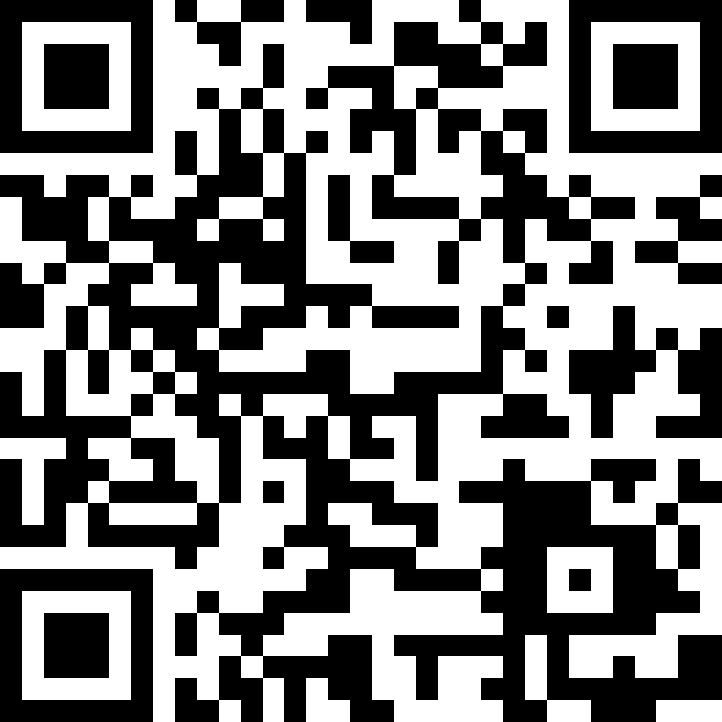 Среди уличных экспонатов музея найдите фрагмент трубы. Узнайте правильное название. Почему он находится в музее? _______________________________________________________________________ __________________________________________________________________________Задание № 4Вам необходимо пройти по ссылке виртуального тура https://moskva-tr.gazprom.ru/about/museum/virtualnyj-tur/ и найти зал 8 «Устойчивое развитие».В 1948 г. был запущен газопровод Дашава (Приднестровье) – Киев (и в дальнейшем продлён через Брянск в Москву). Диаметр трубы составлял 500 мм. Найдите фрагмент трубы в натуральную величину, который используется на одном из крупнейших магистральных газопроводов Уренгой – Помары – Ужгород. Почему на данном участке используются в основном трубы ____________мм, а не большего диаметра?________________________________________________________________________________________________________________________________________________________________________________________________________________________________________________________________________________________________________________________________________________________________________________________________________________________________Задание № 5Рассмотрите макеты основных объектов единой системы газоснабжения. Соотнесите название с изображением и занесите его в таблицу.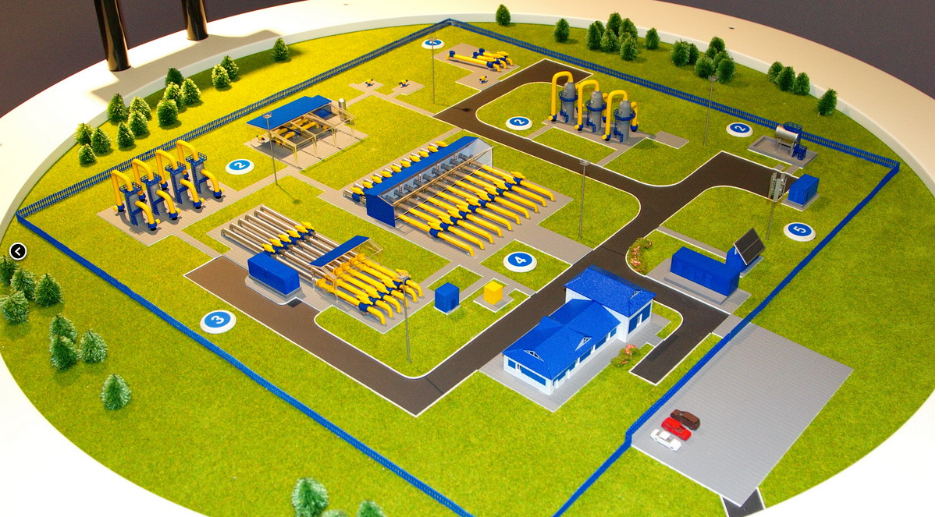 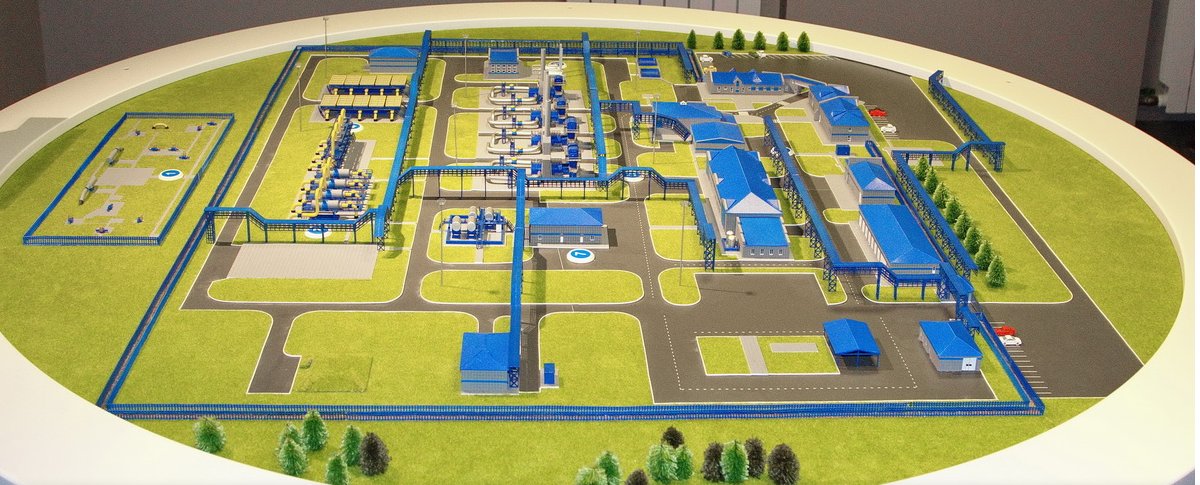 А    Б 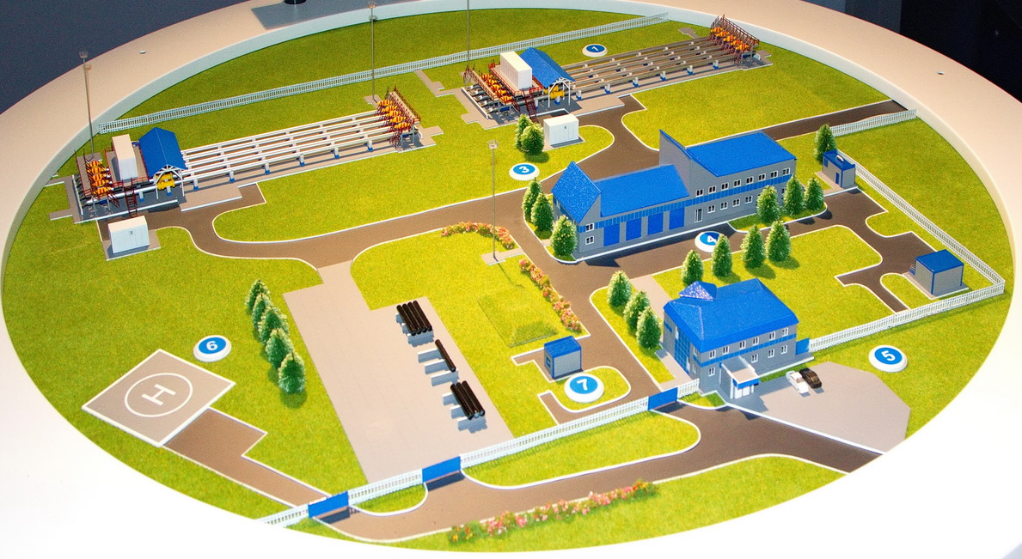 ВОбъясните, в чём их отличие друг от друга. Используйте дополнительный источник (слайд 20-21) информации. ________________________________________________________________________________________________________________________________________________________________________________________________________________Где они расположены? Придумайте для каждого вида станций свой условный знак, после чего нанесите каждый на контурную карту центральной России.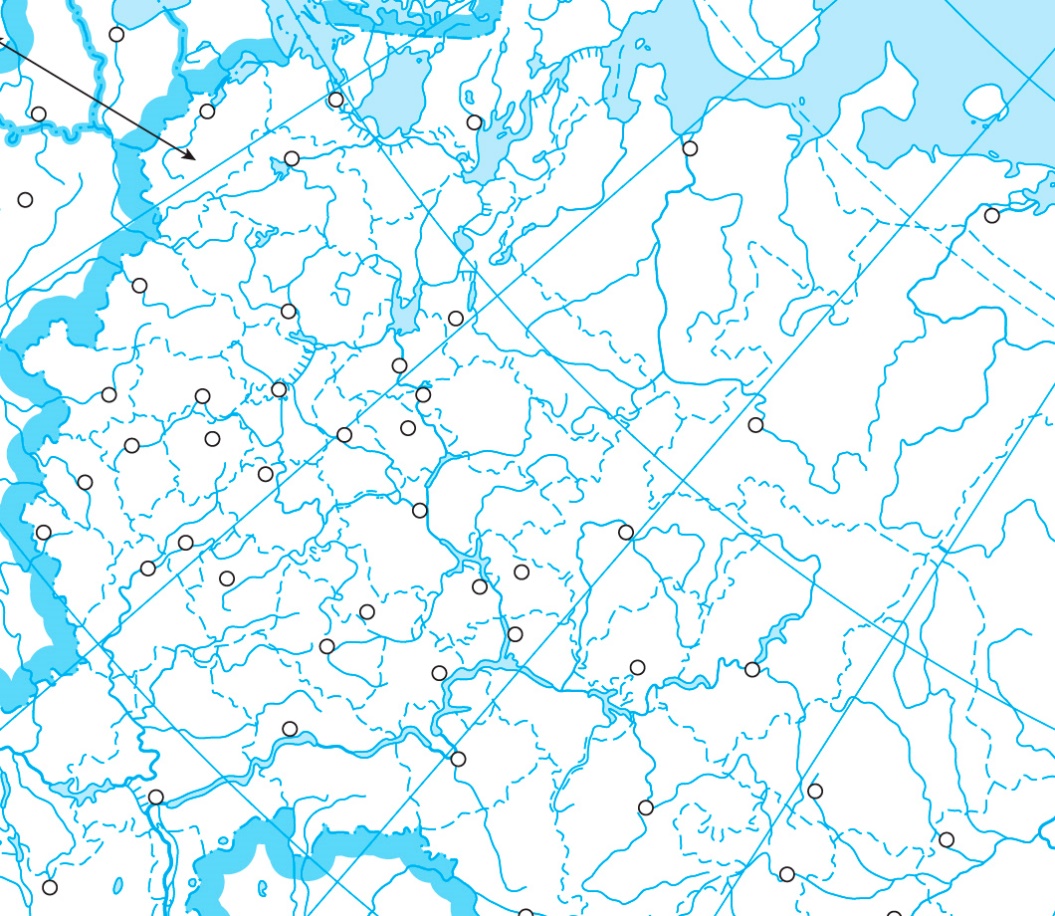 Задание № 6Найдите в Зале №1 карту, на которой представлены конкретные филиалы. Определите, чьи это филиалы.________________________________________________________________________________________________________________________________________________________________________________________________________________Пользуясь дополнительными источниками, заполните таблицу.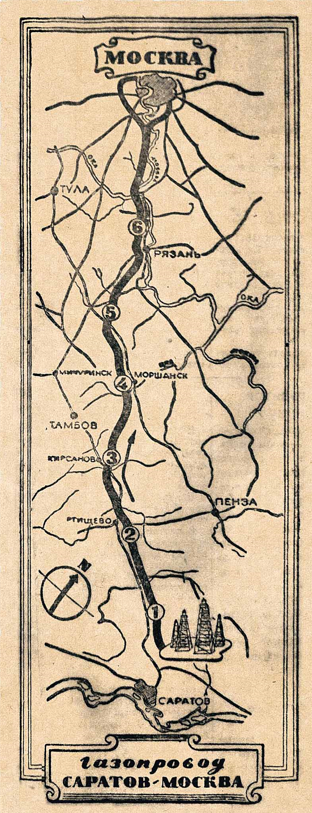 Задание № 7Рассмотрите интерактивную карту «Геометрия успеха». Что отображено на карте?__________________________________________________________________________В период с 194 6 по 1965 произошёл один эпизод с газопроводом, который выбивается из хронологического ряда. Пользуясь интерактивной картой, определите, что это за эпизод.Выясните, пользуясь дополнительными источниками информации, почему событие произошло именно в эти годы?________________________________________________________________________________________________________________________________________________________________________________________________________________________________________________________________________________________________________________________Карта доступна в большом разрешении по гиперссылке.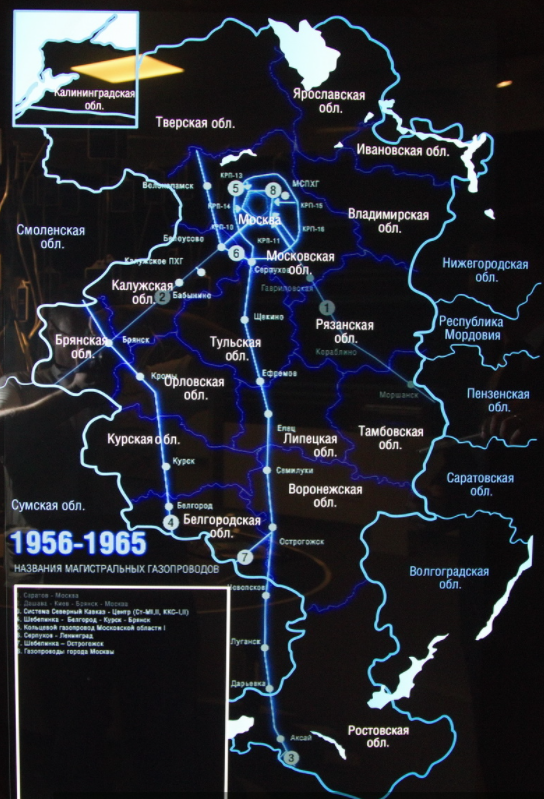 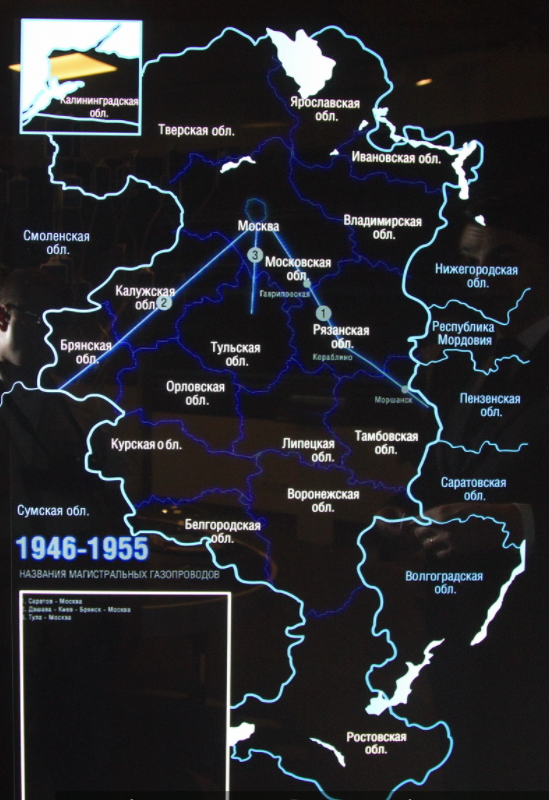 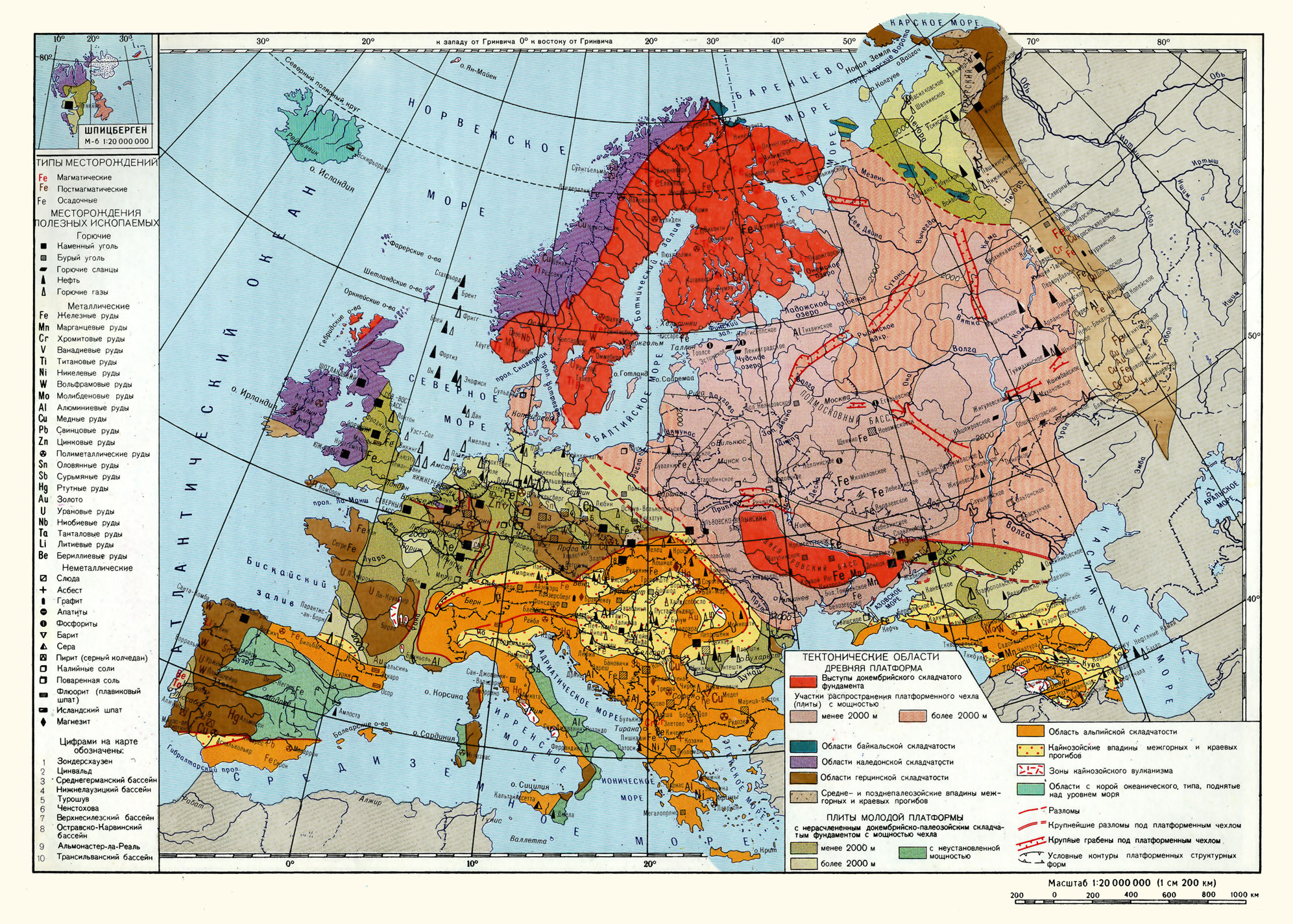 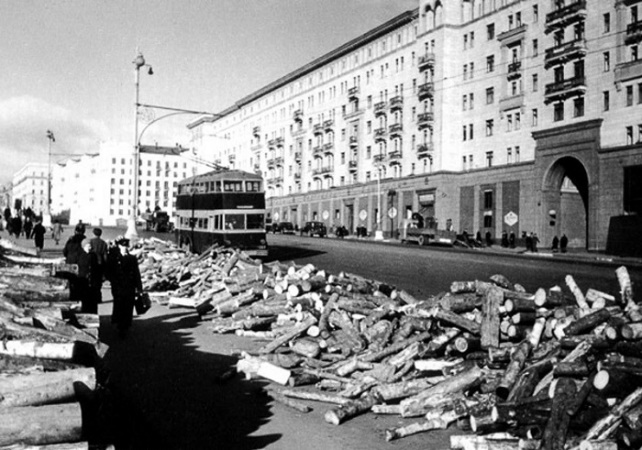 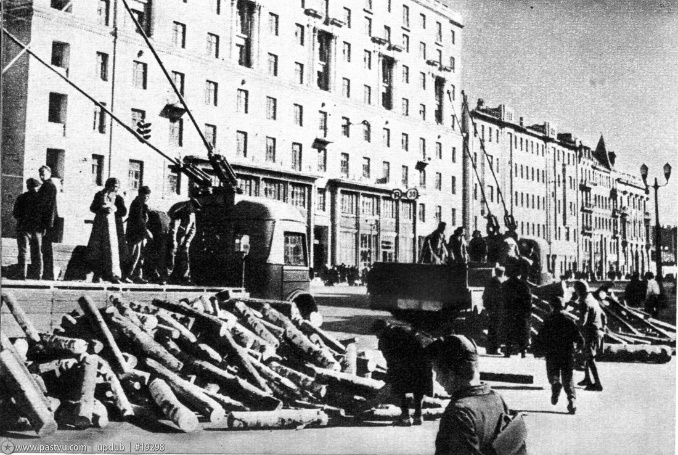 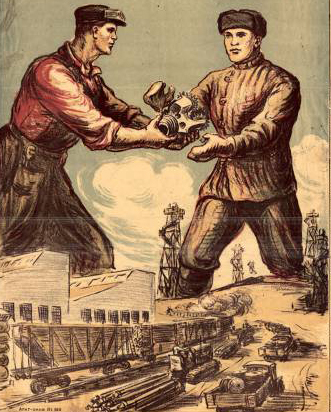 Компрессорная станция «Волоколамская»«Газоизмерительная станция «Суджа»Газораспределительная КРП - 16№ п/пГород, в котором расположен филиалЧем знаменит город